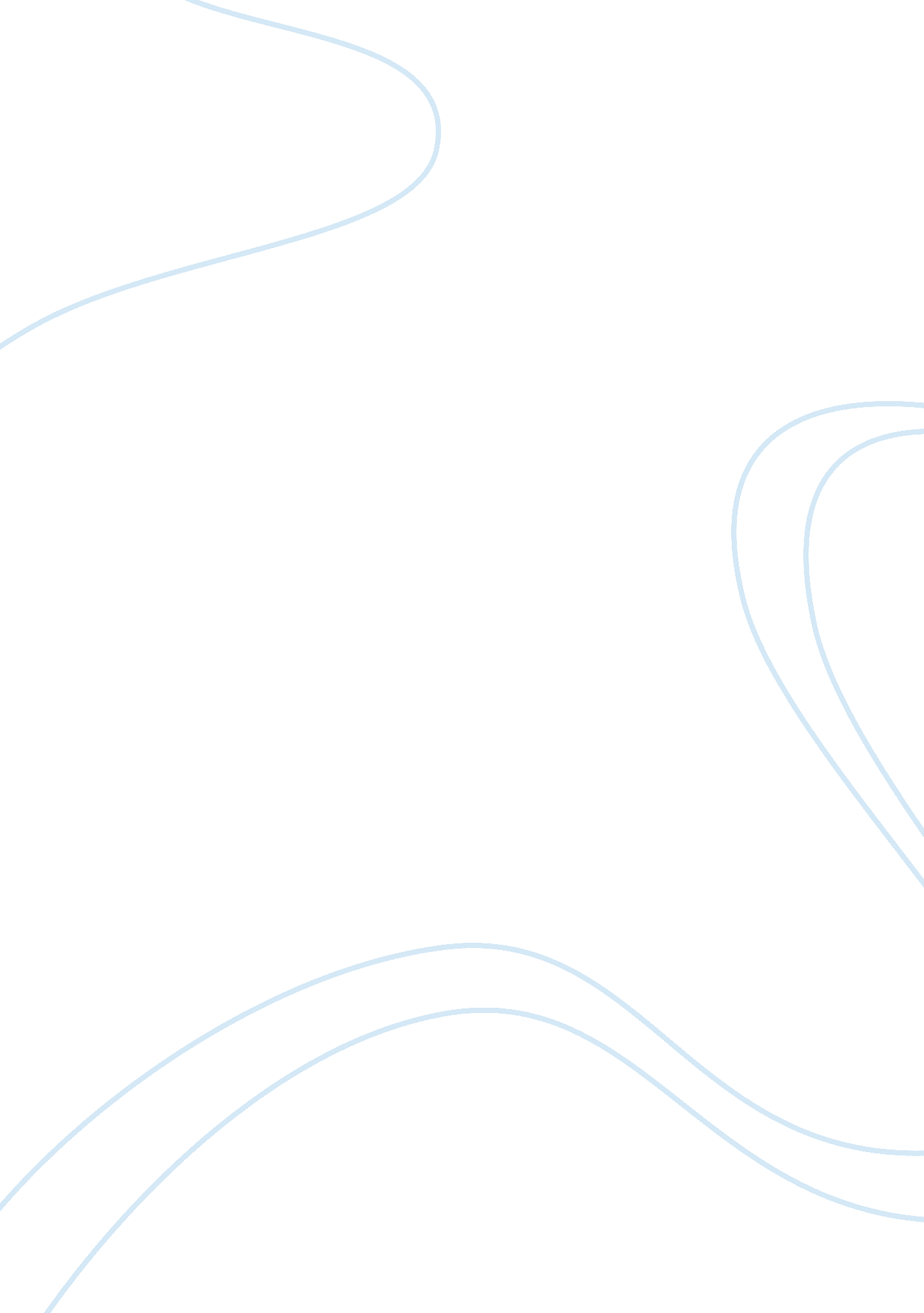 Essay on how to get a driving licenseTechnology, Cars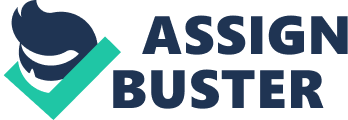 Question 7 A driver's license/licence or driving licence is an official document which states that a person may operate a motorized vehicle, such as a motorcycle,  car,  truck or a bus, on a public roadway. The laws relating to the licensing of drivers vary between jurisdictions. In some jurisdictions, a license is issued after the recipient has passed a driving test, while in others, a person acquires a license before beginning to drive. Different categories of license often exist for different types of motor vehicles, particularly large trucks and passenger vehicles. The difficulty of the driving test varies considerably between jurisdictions, as do factors such as age and the required level of practice. In malaysia, there are five main driving license which are “ Learner's Driving Licence" (LDL). The LDL holders are only permitted to drive vehicle displaying the 'L' plate owned by driving schools under the supervision of a driving school instructor. Next is,  “ Probationary Driving Licence" (PDL). Possessed by new drivers who have passed all the driving lesson procedures and tests. Probationary drivers are required to display the probationary license plate (marked with white capital P in square red background) at the front and back of their vehicle respectively. After two years the PDL maybe upgraded to “ Complete Driving License" (CDL). It may be renewed for every 1, 2, 3 or 5 years. “ Vocational Driving Licence" (VDL) or “ Commercial Driving License" is a special driving license for drivers of commercial vehicles such as buses and trucks, issued jointly by the Road Transport Department (JPJ) and the Commercial Vehicle Licensing Board (LPKP). Last one is the “ International Driving Permit" (IDP) where it is a permit for malaysian to drive outside of the country.   Malaysian who have attained the age of 16 can obtain a B2 (motorcycle) or 17 for D (car) license. Those wanting to get an E license (lorry) must be 21 years or above. Those who want to get the above three classes of license must first of all pass the Highway Code test. The Highway Code exam is conducted in either English or Bahasa Malaysia. JPJ also conducts test in oral for those not too proficient in the above two languages. For those in the above category, do seek the assistance of a good Driving Instructor or a reputable institute nearby. Having passed the Highway Code test leads one to the next step, which is to attend a 6 Hours “ Theory" course. In this section, 3 hours is devoted to talking on how to maintain a good car condition. Aspects on how the JPJ conducts its test is also touch upon in this section. The next 3 hours of the Theory class in reality is a Practical lesson conducted by your Instructor on a one to one basis. Here, the course depend on how industrious your instructor is. Normally, you will instruct on car maintenance, namely how to maintain well, things like the radiator, battery, brake fluid, engine oil, fan and air-con belts including also air pressure of the tyres. Your instruction may even throw in instructing you how to change tyres in cases where you need to change punctured tyres they correct way. Obtaining on L (Learner Probationary Drivers license) which last 3 months enables you to begin taking driving lessons. Depending on your standard of driving, one needs to take a course on driving of between 6 to 10 hours. The instructor will instruct you on slope climbing, side parking techniques and 3-Point turn maneuvers. Eventually, after the above three have been taught to you, the instructor will finally go on to show you the one or maybe two (even three) test routes to be taken during the test by the Jabatan Pengangkutan Jalan (JPJ) instructors. Before the JPL testers, you have first to undergo a Q. T. I or pre-test conducted a few days (even weeks) earlier. These test are conducted internally by the Institute’s experienced personnel. Those test are intended to ascertain that students have indeed achieve a certain standard of proficiencies with the relevant sections that is Part I which are Slope, Parking, 3 Point Turn and Part II which is Route Test. Complete of Q. T. I will bring you to JPJ test. The test unlike previously, it will be conducted all by the testers and officials of the JPJ department. The results will be issued to you instantly. If you fail either part of the test, you have to re-take your exam the following next week and if you pass, license will be in your hand for less than one month. 